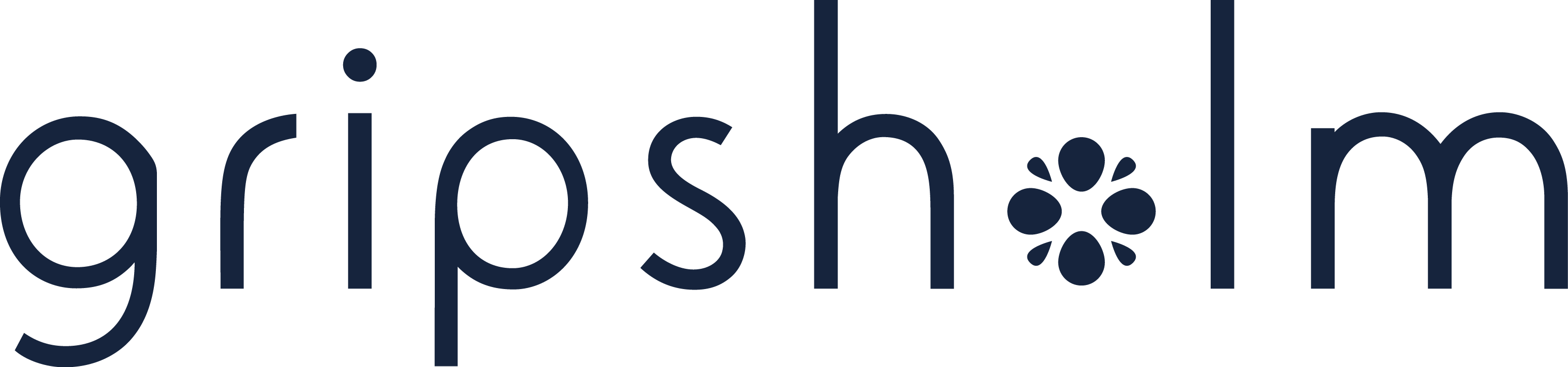 HÅLLBART PÅ BORDET!Tänk hållbart och miljövänligt när du dukar både till vardags och till fest och använd tygservetter istället för pappersservetter. Utöver att det känns lyxigt och är väldigt snyggt så kan du återanvända dem om och om igen. Det kan också få bjudna lite att känna sig lite speciella. Det framkom nämligen en hel del enligt en studie kring hur besökare uppfattade tyg- resp. pappersservetter på restaurang.Besökarna… föredrog tyg- framför pappersservetter… associerade tygservetter med bättre mat… var mer benägna att betala mer för maten på en restaurang med tygservetter… kände att restaurangen var mer miljövänligVarför inte skapa samma känsla hemma?Hos oss hittar du linneservetter i flera härliga färger men tänk gärna lite utanför boxen. Det är supersnyggt att duka med både kökshanddukar och vår stickade disktrasa – eller hur?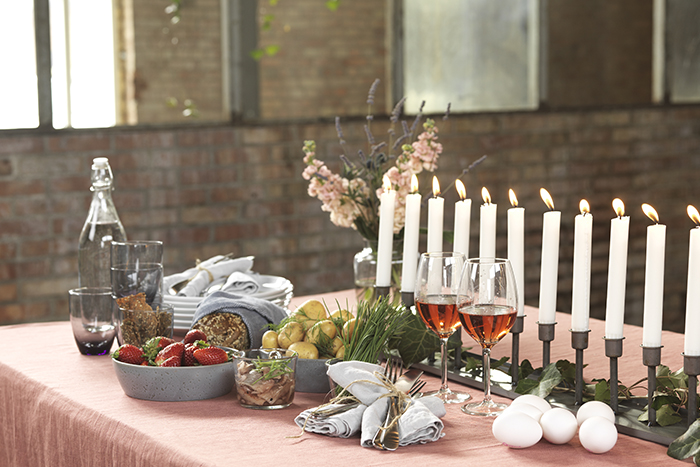 